		آمار  روزانه شناورهای تخلیه وبارگیری شرکت آریا بنادر ایرانیان	از ساعت  45: 06  تا ساعت 06:45 مورخه 12/10/1400 لغایت 13/10/1400		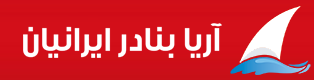 اسکلهنام شناورنام کشتیرانیتناژ  تخلیهتناژبارگیریمحل تخلیهنوع تجهیزاتمحموله کشتیمحموله کشتیتاریخ و ساعت پهلوگیریتاریخ و ساعت شروع عملیاتتناژ  تخلیه و بارگیــریتناژ  تخلیه و بارگیــریتناژ  تخلیه و بارگیــریمجموع تناژ سه شیفتتناژباقیمانده /اتمام تخلیه یا بارگیری(تن)زمان عملیات(OT)زمان عملیات(OT)نرم متوسطنرم متوسطماندگاری دراسکله(ساعت)اسکلهنام شناورنام کشتیرانیتناژ  تخلیهتناژبارگیریمحل تخلیهنوع تجهیزاتتخلیهبارگیریتاریخ و ساعت پهلوگیریتاریخ و ساعت شروع عملیاتتناژصبحتناژعصرتناژشبمجموع تناژ سه شیفتتناژباقیمانده /اتمام تخلیه یا بارگیری(تن)تخلیهبارگیریتخلیهبارگیریماندگاری دراسکله(ساعت)4آمسکی-136سیناصدر2898*پدید آورانایتال ذرت*12/10/0012/10/00ت:*ت:42ت: 949ت: 991باقی تخلیه: 190707:05*141**4آمسکی-136سیناصدر2898*پدید آورانایتال ذرت*15:3520:4007:05*141**5دیبا دریای خزر 1083978محوطه-انبارایتال منگان224تخته –چندلا پالت،نگلهک پ40(2)09/10/0009/10/00ت:*ت:*ت: *ت:************16:15*21885دیبا دریای خزر 1083978محوطه-انبارایتال منگان224تخته –چندلا پالت،نگلهک پ40(2)12:2015:00ب:117ب:108ب: 106ب: 331اتمام  بارگیری:  04:10*16:15*21886جهان-1خط مروارید دریا447548محوطهریلی4011تخته نرادپالت08/10/0008/10/00ت:*ت:*ت:*ت: *********14:25*281086جهان-1خط مروارید دریا447548محوطهریلی4011تخته نرادپالت10:1511:25ب:171ب:229ب:*ب:400اتمام بارگیری :21:55*14:25*281087پاتریس دریای خزر 23532051سریرتجارت گاتوالد     ریلی 4010ذرت کانتینرپر40(2)20(29).پالت07/10/0007/10/00ت:* ت:*ت:* ت:* ***********16:40*581297پاتریس دریای خزر 23532051سریرتجارت گاتوالد     ریلی 4010ذرت کانتینرپر40(2)20(29).پالت20:1011:15ب:290ب:115ب: 551ب: 956اتمام بارگیری: 05:10*16:40*581298پرند دریای خزر 2950729محوطه لیبهر 4017تخته-چندلاکانتینر پر 20(4)پالت.کیسه.سواری(84کانتینرپر40(6)20(9)09/10/0009/10/00ت:*ت:*ت:*ت: ************04:50*32*8پرند دریای خزر 2950729محوطه لیبهر 4017تخته-چندلاکانتینر پر 20(4)پالت.کیسه.سواری(84کانتینرپر40(6)20(9)20:3022:45ب:51ب:*ب: 102ب: 153باقی بارگیری :576*04:50*32*9نجویخط مروارید دریا9641098محوطهریلی 4009تخته نرادکیسه،پالتشمش روی08/10/0008/10/00ت:*ت:*ت:*ت:************17:30*15*9نجویخط مروارید دریا9641098محوطهریلی 4009تخته نرادکیسه،پالتشمش روی11:3014:45ب:80ب:101ب: 77ب: 258باقی بارگیری:  127*17:30*15*